PROSES DIFUSI INOVASI FITUR CEK SALDO E-MONEY PADA APLIKASI CARI AJAOleh:Nama	: Jacksen GunawanNIM : 60150161SkripsiDiajukan sebagai salah satu syarat Untuk memperoleh gelar Sarjana Ilmu KomunikasiProgram Studi Ilmu KomunikasiKonsentrasi Marketing Communication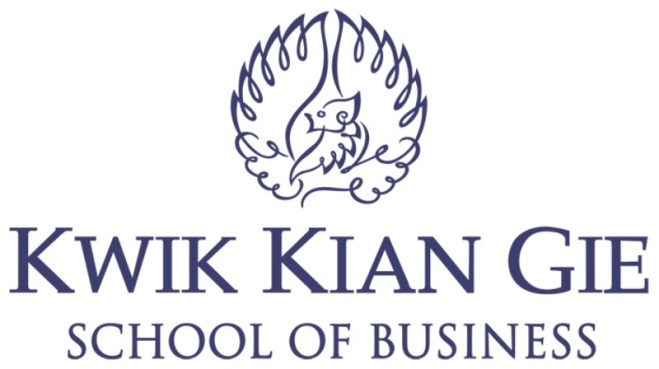 INSTITUT BISNIS dan INFORMATIKA KWIK KIAN GIEJAKARTAJANUARI 2019